   PRE-K 2 SNACK CALENDAR   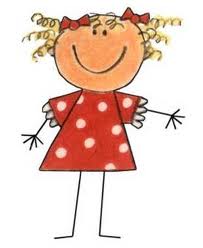 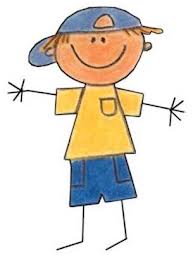 December         Occasionally children “share” a snack day.  If your child is sharing a snack day this month, feel free to         coordinate the snack with the friend s/he is sharing with, or just bring in snack as usual.  ~ Thanks~Theme: Yummy, Yummy Gingerbread & Holiday FunShow & Tell:  Bring in your favorite toy… be prepared to tell us why it is your favorite!SunMonTueWedThuFriSat1234567PAISLEYMACIJADEGREYSENDYLANSAWYER V891011121314AUBREEMADISONBRENDAN LILY KELLANBRYSENTEIGANLUKE15161718192021SAWYER WTESSHARRISONHoliday Party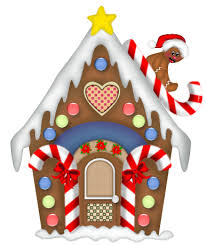 Holiday Party               22                          23Extended Day               24ELCM CLOSED 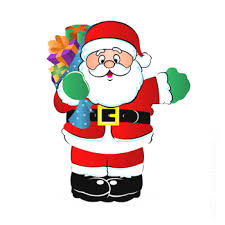               25ELCM CLOSED 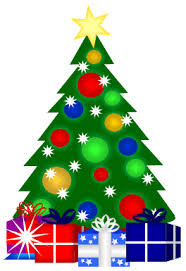                26Extended Day               27Extended Day               28               29                          30Extended Day               31ELCM CLOSED